KHUSHBOO                                 CURRICULUM VITAE                     E-mail: khushboo.342989@2freemail.com C/o-Contact No.: +971 504973598                                                                                          OBJECTIVECAREER SNAPSHOTPROFESSIONAL EXPERIENCESKILLSINTERNSHIPIT SKILLSEDUCATIONAL DETAILSEXTRA CURRICULAR ACCOLADESPERSONAL DETAILS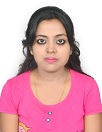 Seeking a challenging position in a reputed and growth oriented organization in E - Commerce Operations & Client Relationship Management, where I can add value to the organization’s growth and contribute towards betterment of the same and self3  years of experience in E – Commerce Operations, Vendor and Client Relationship ManagementA result orientated with experience of conducting, analysing and interpreting customer, competitor and market intelligence across the marketing spectrum on customer segmentations and product categories. Snap deal Pvt Ltd., New Delhi (22nd December, 2014 – 16th August 2016): Key Account Manager Snapdeal is an Indian e-commerce company based in New Delhi, India having market value worth USD 6.5 billion dollars.ResponsibilitiesE-Commerce Operations Managing the entire function for the defined set of accounts (B2B – Snapdeal Vendors / sellers)Responsible for managing online channels & ProjectsEnlisting high in demand accessories and products Coordinate with the seller regarding category maintained (Product, Price, Promotion and Distribution)Educate seller to make maximum output through snapdeal.comLooking after returns and claims resolutionVendors & Client Relation ShipImplementing better customer service by introducing one-step resolution for customer grievances.Responsible for online training, development and on line promotions for various vendors.Responsible in managing relation with the channel partnersHandling Vendor and customers Return of cash / product related queries. Blue Dart Express Ltd., New Delhi, (January 2014 – 19th December, 2014): Key Account Operations Leading logistics and courier co established in 1991 with net worth of USD 400 Million dollar, head quartered in Mumbai, IndiaResponsibilities Work to ensure client satisfaction with an organization’s product and service.Primary point of contact for a client and customer.Directing and controlling the processing and fulfilment of orders, fielding customer inquiries and resolving customer complaints.Business operations provide product training to customers, discuss technical aspects about a product, and oversee marketing campaigns.Develop procedures; establish standards and track shipments to ensure that delivery occurs timely.Worked with logistics, transportation, sales and other departments for coordination purposes.Ensuring quick and professional response to all complaints, request and queries assigned.Resolution to seller and handle team of 10 members for logistics Controlling all the roots of Escalations Monitoring follow ups with different teamsStrategy making to reduce the Escalations Levels Settle Service related issues which may have risen due to some irregularity in the designed process.Taking care of Returns, damage returns & DOA related queries Research & Analysis on the Complaints, Resolutions with specified TATComprehensive problem solving abilities and willingness to learn.Good in inter-personal relationship and communication.Adapt at juggling multiple tasks in high pressured environment with excellent quality.Strong problem solver with the ability to provide primary problem diagnosis and coordinate resolution.Goal oriented, highly focused &self-motivated who excel in high pressure situation.Reviewing and interpreting the competition after in-depth analysis of market information to assist managers with marketing strategies.Title - Consumer Buying Behaviour at Big BazaarCompany –Big Bazaar, Patna (Future Value Retail Ltd)Role - Marketing Plans, Internal Support, Internal Relations, Corporate Campaigns & Sales Support, Consumer Insight, Demographics (Buying Behaviour and other Parameters) and Below the Line Activity at Big Bazaar.Duration-60 daysWindows – All VersionsMS OfficeCourse NameCollege/UniversityYear of CompletionPGDM –Marketing & HR       Galgotias Business School, Greater Noida 2014BBA - MarketingAd merit Global Business School 2011Completed Diploma in System management (DISM) from Aptech, Patna in the year 2011.Participated in Social Service Activity (Help Age India), & awarded with certificate for three consecutive year (2001, 2002, and 2003).Participated in Hindustan Times Quiz competition in the year 2001 (Knowledge Index) .Participated in Bourn Vita Quiz contest (Inter-School Quiz 2003), & Won Third Prize.Participated in all India essay writing competition, junior category in the year 2003 held by Sahaj Marg Spirituality Foundation, Chennai, & won the prize.Date of Birth			:	06th December, 1991Languages Known			:	English & HindiNationality                                       :            Indian 